支 払 金 口 座 振 替 依 頼 書（口座情報払・手書き用）令和　　　　年　　　月　　　日　東京都知事　殿　　依頼人	住　所	〒	　　氏名・法人名 (法人の場合は、法人名及び代表者職・氏名)　　　（フリガナ）（　　　　　　　　　　　　　　　　　　　　　　　　　　　　　　　　　　 　　）　　　　電話番号　　　　　　　　―　　　　　　　　―　東京都からの支払金については、下記の預金口座に振り込んでください。　なお、この口座情報等の登録を依頼します。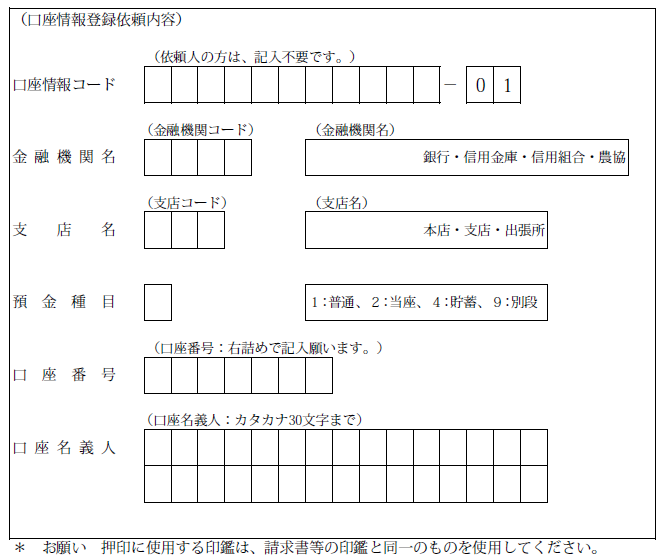 